Safety Data Sheet: Signal Tech Power Steering FluidRevision Date: January 2nd 2022PRODUCT	Product Name: Signal Tech Power Steering Fluid 	Product Description: Base Oil and Additives 	Intended Use: Power Steering FluidCOMPANY IDENTIFICATION	Supplier:	Beacon Lubricants			P.O Box 754			Edinboro, PA 16412Emergency Telephone:	1-877-734-7334 – Beacon Lubricants, Inc.
Emergency Telephone: 	1-800-424-9300 (24 hours) – Chemtrec approval Website: www.beaconlubricants.comHazard Classification Physical Hazards	Flammable liquids- Category 4Health Hazards	Toxic reproduction- Category 2Unknown toxicity	Acute toxicity, oral	Acute toxicity, dermal	Acute toxicity, inhalation, vapor	Acute toxicity, inhalation, dust, or mist	Label Elements:Hazard Symbol: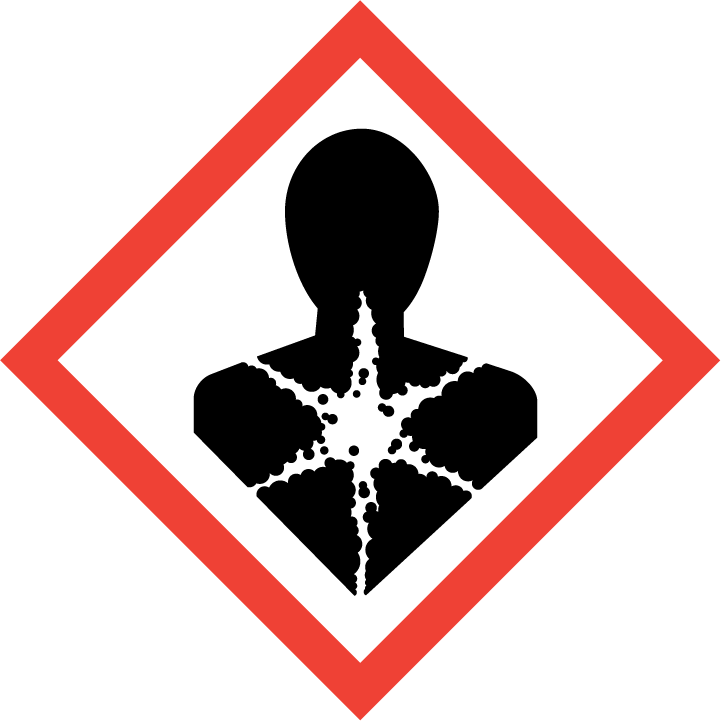 Signal Word: WarningHazard Statement: Combustible liquid, suspected of damaging fertility or the unborn child, may be fatal if swallowed and enters airways. Precautionary Statement:Prevention: Obtain special instructions before use. Do not handle until all safety precautions have been read and understood. Use personal protective equipment as required. Avoid release to the environment. Response: If exposed or concerned: Get medical advice/attention. In case of fire: Use CO2, dry chemical, or foam from extinction. Water can be used to cool and protect exposed material. Collect spillage. Storage: Store in well-ventilated place. Keep cool. Store locked up. Disposal: Dispose of contents/container to an appropriate treatment and disposal facility in accordance with applicable laws and regulations, and product characteristics at time of disposal. Other hazards which do not result in GHS classification: Static accumulating flammable liquid can become electrostatically charged even in bonded and grounded equipment. Sparks may ignite liquid and vapor. May cause flash fire or explosion. Trade secret information: A specific chemical identity and/or percentage of composition has been withheld as a trade secret. General Information: IF exposed or concerned: Get medical advice/attentionIngestion: Rinse mouth. Get medical attention if symptoms occur. Do not induce vomitingInhalation: Remove exposed person to fresh air if adverse effects are observed. Skin Contact: Take off contaminated clothing and wash before re-use. Wash with soap and water. If skin irritation occurs, get medical attention. Launder contaminated clothing before reuse. Eye contact: Flush thoroughly with water. If irritation occurs, get medical assistance. Remove contact lenses, if present and easy to do. Continue rinsing.Most important symptoms/effects, acute and delayedSymptoms: See section 11Indication of immediate medical attention and special treatment neededTreatment: Treat symptomatically General Fire Hazards: Move containers from fire area if you can do so without risk. Suitable (and unsuitable) extinguishing mediaSuitable extinguishing media: CO2, Dry chemical, or Foam. Water can be used to cool and protect exposed material. Unsuitable extinguishing media: Do not use water jet as an extinguisher, as this will spread the fire. Specific hazards arising from the chemical: Vapors may cause a flash fire or ignite explosively. Prevent buildup of vapors or gases to explosive concentrations. Vapors may travel considerable distance to a source of ignition and flash back. Water may cause splattering. Container may rupture on heating. A solid stream of water will spread the burning material. Material creates a special hazard because it floats on water. See section 10 for additional information. Special protective equipment and precautions for firefightersSpecial firefighting procedures: No data available Special protective equipment for firefighters: Firefighters must use standard protective equipment including flame retardant coat, helmet with face shield, gloves, rubber boots, and in enclosed spaces, SCBA.Personal precautions, protective equipment, and emergency procedures: ELIMINATE all ignition sources (no smoking, flares, sparks, or flames in immediate area).Methods and materials for containment and cleaning up: Eliminate all ignition sources if safe to do so. Dike far ahead of larger spill for later recovery and disposal. Residual liquid can be absorbed on inert material. Stop the flow of material if this is without risk. Prevent entry into waterways, sewer, basements, or confined areas. Environmental Precautions: Avoid release to the environment. Prevent further leakage or spillage if safe to do so. Precautions for safe handling: Material can accumulate static charges which may cause an electrical spark (ignition source). Use proper bonding and/or grounding procedures. Use grounding and bonding connection when transferring material. In case of spills, beware of slippery floors and surfaces. Vapors are heavier than air and will tend to accumulate in low areas. Avoid use in confined areas without adequate ventilation. Areas of inadequate ventilation could contain concentrations high enough to cause eye irritation, headaches, respiratory discomfort, or nausea. Keep container closed when not in use and use with adequate ventilation.Do not handle until all safety precautions have been read and understood.Obtain special instructions before use. Keep away from heat/sparks/open flames/hot surfaces. No smoking. Observe good industrial hygiene practices. Provide adequate ventilation. Use personal protective equipment as required. Launder contaminated clothing before reuse. Avoid environmental contamination.Maximum HandlingTemperature:Not determined.Conditions for safe storage,including anyincompatibilities:Odorous and toxic fumes may form from the decomposition of this productif stored at temperatures in excess of 113 deg F (45 deg C) for extendedperiods of time or if heat sources in excess of 250 deg F (121 deg C) areused. Keep cool. Store in a well-ventilated place. Store away fromincompatible materials. See section 10 for incompatible materials. Do notstore near potential sources of ignition.Maximum StorageTemperature:Not determined.
Control Parameters:Occupational Exposure LimitsAppropriate engineeringcontrols:Vapors are heavier than air and will tend to accumulate in low areas. Avoid use in confined areas without adequate ventilation. Material should be handled in enclosed vessels and equipment, in which case general (mechanical) room ventilation should be sufficient. Local exhaust ventilation should be used at points where dust, mist, vapors, or gases can escape into the room air. No special requirements under ordinary conditions of use and with adequate ventilation.Individual protection measures, such as personal protective equipmentGeneral information: Use personal protective equipment as required.Eye/face protection: Safety glasses. If potential for splash or mist exists, wear chemical goggles or face shield.Skin ProtectionHand Protection: Use nitrile or neoprene gloves. Use good industrial hygiene practices. In case of skin contact, wash hands and arms with soap and water.Other: Wear apron or protective clothing in case of contact.Respiratory Protection: Use disposable dust/mist mask if the recommended exposure limit is exceeded. Use respirator with an organic vapor and dust/mist cartridge if the recommended exposure limit is exceeded. Use respirator with an organic vapor cartridge if exposure limit is exceeded. A respiratory protection program compliant with all applicable regulations must be followed whenever workplace conditions require the use of a respirator. Under normal use conditions, respirator is not usually required. Use appropriate respiratory protection if exposure to dust particles, mist or vapors is likely. Use self-contained breathing apparatus for entry into confined space, for other poorly ventilated areas and for large spill clean-up sites.Hygiene measures: Do not handle until all safety precautions have been read and understood. Obtain special instructions before use. Observe good industrial hygiene practices. When using do not smoke.AppearancePhysical state: liquidForm: liquidColor: AmberOdor: MildOdor threshold: No data available.pH: No data available.Freezing point: No data available.Boiling Point: No data available.Flash Point: 198 °F (92 °C) (Pensky-Martens Closed Cup)Evaporation rate: No data available.Flammability (solid, gas): No data available.Upper/lower limit on flammability or explosive limitsFlammability limit - upper (%): No data available.Flammability limit - lower (%): No data available.Explosive limit - upper (%): No data available.Explosive limit - lower (%): No data available.Vapor pressure: No data available.Vapor density: No data available.Relative density: 0.897 - 0.927 60.1 °F (15.6 °C)Solubility(ies)Solubility in water: Insoluble in waterSolubility (other): No data available.Partition coefficient (n-octanol/water): No data available.Auto-ignition temperature: No data available.Decomposition temperature: No data available.Viscosity: 1,800 mm2/s (104 °F (40 °C)) 350 mm2/s (100 °C (212 °F))Other informationPour Point Temperature: -17 °F (-27 °C)Reactivity: No data available.Chemical Stability: Material is stable under normal conditions.Possibility of HazardousReactions: Will not occur.Conditions to Avoid: Do not expose to excessive heat, ignition sources, or oxidizing materials. Excessive heat. Heat, sparks, flames.Incompatible Materials: Strong oxidizing agents. Hazardous DecompositionProducts:Thermal decomposition or combustion may generate smoke, carbon monoxide, carbon dioxide, and other products of incomplete combustion.Information on likely routes of exposureInhalation: No data available.Ingestion: No data available.Skin Contact: Causes mild skin irritation.Eye contact: No data available.Information on toxicological effectsAcute toxicityOralProduct: ATEmix > 10.000 mg/kg.Swallowing material may cause irritation of the gastrointestinal lining, nausea, vomiting, diarrhea, and abdominal pain. Ingestion of this material may cause gastric disturbances. Ingestion of this material can result in neurotoxicity. Signs and symptoms include increased sweating of hands and feet, numbness, tingling and weakness in extremities, unsteady gait, and decreased reflexes.DermalProduct: ATEmix > 5000 mg/kgSkin absorption of components of this material will cause systemic effects; note toxicity in other sections.InhalationProduct: Not classified for acute toxicity based on available data.High concentrations may cause headaches, dizziness, fatigue, nausea, vomiting, drowsiness, stupor, other central nervous system effects leading to visual impairment, respiratory failure, unconsciousness, and death.Skin Corrosion/Irritation:Product: Classification: Slightly irritating. Rabbit.Remarks: Prolonged or repeated skin contact as from clothing wet with material may cause dermatitis. Symptoms may include redness, edema, drying, and cracking of the skin. Causes mild skin irritation. Serious Eye Damage/Eye Irritation:Product: Classification: Not irritating Rabbit.Remarks: Not classified as a primary eye irritant.Respiratory sensitization:No data availableSkin sensitization:Mineral oil Classification: Not a skin sensitizer. (Read across)Mineral oil Classification: Not a skin sensitizer. (Read across) Not a skin sensitizer.Butylated phenol Classification: Not a skin sensitizer. (Literature) Not a skin sensitizer.Zinc alkyldithiophosphate Classification: Not a skin sensitizer. (Literature) Not a skin sensitizer.Toluene (Read across) Not a skin sensitizer. Specific Target Organ Toxicity - Single Exposure:Product: If material is misted or if vapors are generated from heating, exposure may cause irritation of mucous membranes and the upper respiratory tract.Mineral oil- If material is misted or if vapors are generated from heating, exposure may cause irritation of mucous membranes and the upper respiratory tract.Butylated phenol- If material is misted or if vapors are generated from heating, exposure may cause irritation of mucous membranes and the upper respiratory tract.Tricresyl phosphate- If material is misted or if vapors are generated from heating, exposure may cause irritation of mucous membranes and the upper respiratory tract.Dibutyl hydrogen phosphite Nose, throat, and lung irritant.Toluene Nose, throat, and lung irritant. Aspiration Hazard:Mineral oil Material can be aspirated into the lungs during the act of swallowing or vomiting. This could result in severe injury to the lungs and death.Mineral oil Material can be aspirated into the lungs during the act of swallowing or vomiting. This could result in severe injury to the lungs and death.Toluene Material can be aspirated into the lungs during the act of swallowing or vomiting. This could result in severe injury to the lungs and death.Other effects:Toluene Central nervous system Narcotic effect.Chronic EffectsCarcinogenicity:Product: This product contains mineral oils which are severely refined and not considered carcinogenic. All the oils in this product have been demonstrated to contain less than 3% extractables by the IP 346 test.Mineral oil-All the oils in this product have been demonstrated to contain less than 3% extractables by the IP 346 test. This product contains mineral oils which are severely refined and not considered carcinogenic.IARC Monographs on the Evaluation of Carcinogenic Risks to Humans:No carcinogenic components identifiedUS. National Toxicology Program (NTP) Report on Carcinogens:No carcinogenic components identifiedUS. OSHA Specifically Regulated Substances (29 CFR 1910.1001-1050):No carcinogenic components identifiedGerm Cell Mutagenicity:Butylated phenol- This material has not exhibited mutagenic or genotoxic potential in laboratory tests.Toluene- Results of tests in workers exposed to higher concentrations of toluene have shown that this material can cause irreversible changes in the genetic material (DNA) of a cell. The human health consequences of these changes are not fully understood.Reproductive toxicity:Tricresyl phosphate- Suspected of damaging fertility.This material has been shown to impair fertility and cause adverse reproductive effects in rats and mice.Toluene- Prolonged and repeated exposure of pregnant animals to toluene by inhalation has been reported to cause adverse fetal developmental effects.Specific Target Organ Toxicity - Repeated Exposure:Butylated phenol- In a 28-day oral toxicity study in rats, 2,6-Di-tert-butylphenol showed an increase in liver weight with corresponding histopathology at 600mg/kg-bw/day; a NOAEL of 100 mg/kg-bw/day was established for systemic toxicity.Oral: Target Organ(s): LiverTricresyl phosphate- Repeated occupational exposure to tricresyl phosphate over a prolonged period of time may cause delayed neurotoxicity characterized by ataxia and tremors.Toluene- Repeated overexposure to toluene may cause loss of appetite, liver enlargement, and kidney and lung damage. Repeated inhalation of hydrocarbon solvents such as toluene can cause chronic neurological disturbances. Chronic exposure to toluene has been shown to cause hearing loss in animal experiments. The effect may be potentiated by acetyl salicylic acid and n-hexane to produce irreversible auditory damage. Prolonged and repeated exposure to toluene may cause color vision loss in humans.Inhalation: Target Organ(s): Kidney, Liver, Central nervous system.Eco toxicityFishMineral oil LC 50 (Fathead Minnow, 4 d): > 100 mg/lButylated phenol LC 50 (Fathead Minnow, 4 d): 1.4 mg/lLC 50 (Rainbow Trout, 4 d): 13 mg/lTricresyl phosphate LC 50 (Rainbow Trout, 4 Days): 0.6 mg/lNOEC (Rainbow Trout, 4 Days): 0.56 mg/lDibutyl hydrogen phosphite LC 50 (Zebra Fish, 96 h): 63.4 mg/lZinc alkyldithiophosphate LC 50 (Rainbow Trout, 4 d): 4.5 mg/lLC 50 (Sheepshead Minnow, 4 d): 46 mg/lNOEC (Rainbow Trout, 4 d): 1.8 mg/lToluene LC 50 (Coho salmon, silver salmon (Oncorhynchus kisutch), 96 h):5.5 mg/lNOEC (Coho salmon, silver salmon (Oncorhynchus kisutch), 40Days): 1.39 mg/lAquatic InvertebratesMineral oil EC 50 (Water flea (Daphnia magna), 2 d): > 10,000 mg/lEC 50 (Water flea (Daphnia magna), 21 d): > 10 mg/lNOEC (Water flea (Daphnia magna), 21 d): 10 mg/lMineral oil EC 50 (Water flea (Daphnia magna), 2 d): > 10,000 mg/lEC 50 (Water flea (Daphnia magna), 21 d): > 10 mg/lNOEC (Water flea (Daphnia magna), 21 d): > 10 mg/lButylated phenol EC 50 (Water flea (Daphnia magna), 2 d): 0.45 mg/lEC 50 (Water flea (Daphnia magna), 2 d): 0.8 mg/lTricresyl phosphate EC 50 (Water flea (Daphnia magna), 2 d): 0.146 mg/lDibutyl hydrogen phosphite EC 50 (Water Flea (Daphnia Magna), 48 h): 20.8 mg/lZinc alkyldithiophosphate EC 50 (Water flea (Daphnia magna), 2 d): 23 mg/lNOEC (Water flea (Daphnia magna), 2 d): 10 mg/lEC 50 (Water flea (Daphnia magna), 21 d): > 0.8 mg/lNOEC (Water flea (Daphnia magna), 21 d): 0.4 mg/lToluene EC 50 (Water Flea (Ceriodaphnia Dubia), 48 h): 3.78 mg/lToxicity to Aquatic PlantsMineral oil EC 50 (Green algae (Scenedesmus quadricauda), 3 Days): > 100mg/lButylated phenol EC 50 (Green algae (Selenastrum capricornutum), 3 d): 3.6 mg/lTricresyl phosphate EC 50 (Alga, 3 Days): 0.4042 mg/lDibutylhydrogen phosphite EC 50 (Algae (Pseudokirchneriella subcapitata), 72 h): 14.4 mg/lZinc alkyldithiophosphate EC 50 (Green algae (Scenedesmus quadricauda), 3 d): 21 mg/lNOEC (Green algae (Scenedesmus quadricauda), 3 d): 10 mg/lToluene EC 50 (Green algae (Chlorella vulgaris), 3 h): 134 mg/lToxicity to soil dwelling organismsNo data availableSediment ToxicityNo data availableToxicity to Terrestrial PlantsNo data availableToxicity to Above-Ground OrganismsNo data availableToxicity to microorganismsButylated phenol EC 50 (Sludge, 0.1 d): > 1,000 mg/lTricresyl phosphate LC 50 (Sludge, 0.1 Days): > 1,000 mg/lZinc alkyldithiophosphate EC 50 (Sludge, 0.1 d): > 10,000 mg/lPersistence and DegradabilityBiodegradationMineral oil OECD TG 301 F, 31 %, 28 d, Not readily degradable.Mineral oil OECD TG 301 B, 31 %, 28 d, Not readily degradable.Butylated phenol OECD TG 302 B, 24 %, 28 d, Not readily degradable.OECD TG 301 B, 5 %, 28 d, Not readily degradable.Tricresyl phosphate OECD TG 301 D, 24.2 %, 28 d, Not readily degradable.Zinc alkyldithiophosphate OECD TG 301 B, 1.5 %, 28 d, Not readily degradable.Toluene Miscellaneous, 80 %, 20 d, Readily biodegradableBio accumulative PotentialBioconcentration Factor (BCF)No data availablePartition Coefficient n-octanol / water (log Kow)Butylated phenol Log Kow: 4.5 (Measured)Tricresyl phosphate Log Kow: 5.93 (Measured)Zinc alkyldithiophosphate Log Kow: 0.56 (Measured)Mobility:No data availableOther Adverse Effects: No data availableDisposal instructions: Treatment, storage, transportation, and disposal must be in accordance with applicable Federal, State/Provincial, and Local regulations.Dispose of packaging or containers in accordance with local, regional, national, and international regulations. Empty container contains product residue which may exhibit hazards of product. Contaminated Packaging: Container packaging may exhibit hazards.DOTSpecial precautions for user: None establishedIMDGUN Number: UN 3082UN Proper Shipping Name: ENVIRONMENTALLY HAZARDOUS SUBSTANCE, LIQUID,N.O.S.(Butylated phenol, Tricresyl phosphate)Transport Hazard Class(es)Class: 9Label(s): 9EmS No.: F-A, S-FPacking Group: IIIMarine Pollutant: YesLimited quantity 5.00LExcepted quantity E1Special precautions for user: None establishedIATAUN Number: UN 3082Proper Shipping Name: Environmentally hazardous substance, liquid, n.o.s. (Butylatedphenol, Tricresyl phosphate)Transport Hazard Class(es):Class: 9Label(s): 9MIMarine Pollutant: YesPacking Group: IIILimited quantity 30.00KGExcepted quantity E1Environmental Hazards Marine PollutantSpecial precautions for user: None establishedOther informationPassenger and cargo aircraft: Allowed.Cargo aircraft only: Allowed.Transport in bulk according to Annex II of MARPOL73/78 and the IBC CodeNone known.Shipping descriptions may vary based on mode of transport, quantities, temperature of the material, package size, and/or origin and destination It is the responsibility of the transporting organization to follow all applicable laws, regulations and rules relating to the transportation of the material. Review classification requirements before shipping materials at elevated temperaturesUS Federal RegulationsTSCA Section 12(b) Export Notification (40 CFR 707, Subpt. D)None present or none present in regulated quantities.Superfund Amendments and Reauthorization Act of 1986 (SARA)Hazard categoriesFire Hazard Delayed(Chronic)Health HazardSARA 302 Extremely Hazardous SubstanceSARA 304 Emergency Release NotificationSARA 311/312 Hazardous ChemicalSARA 313 (TRI Reporting)This product may contain chemical(s) regulated under the Superfund Amendments and Reauthorization Act (SARA). For additional information please contact Lubrizol Customer Assistance: America(s): AmerLZAMCustomerAssistance@Lubrizol.com; Europe: EMEAICustomerAssistance@Lubrizol.com; Asia: APCustomerAssistance@Lubrizol.comUS State RegulationsUS. California Proposition 65This product contains chemical(s) known to the State of California to cause cancer and/or to cause birthdefects or other reproductive harm.Toluene 0.574%Trimethyl phosphate 19.00PPMBenzene 3.00PPMInventory StatusAustralia (AICS)All components are in compliance with chemical notification requirements in Australia.Canada (DSL/NDSL)All components are in compliance with the Canadian Environmental Protection Act and are present on theDomestic Substances List.China (IECSC)All components of this product are listed on the Inventory of Existing Chemical Substances in China.Japan (ENCS)All components are in compliance with the Chemical Substances Control Law of Japan.Korea (ECL)All components are in compliance in Korea.New Zealand (NZIoC)All components are in compliance with chemical notification requirements in New Zealand.Philippines (PICCS)All components are in compliance with the Philippines Toxic Substances and Hazardous and NuclearWastes Control Act of 1990 (R.A. 6969).Switzerland (SWISS)All components are in compliance with the Environmentally Hazardous Substances Ordinance inSwitzerland.Taiwan (TCSCA)All components of this product are listed on the Taiwan inventory.United States (TSCA)All components of this material are on the US TSCA InventoryTHIS SAFETY DATA SHEET CONTAINS THE FOLLOWING REVISIONS: Updates made in accordance with implementation of GHS requirements. The information and recommendations contained herein are, to the best of Beacon Lubricant’s knowledge and belief, accurate and reliable as of the date issued. You can contact Beacon Lubricant’s to ensure that this document is the most current available for Beacon Lubricant’s. The information and recommendations are offered for the user’s consideration and examination. It is the user’s responsibility to satisfy itself that the product is suitable for the intended use
Visit us at www.beaconlubricants.com for more information!SECTION 1                                   PRODUCT AND COMPANY IDENTIFICATIONSECTION 2                                    HAZARDS IDENTIFICATIONSECTION 3                                    COMPOSTION / INFORMATION INGREDIENTSChemical NameCAS NumberPercent by WeightMineral Oil64742-55-895%Butylated phenolConfidential.05-1%Tricresyl phosphate1330-78-5.05-1%Dibutylhydrogen phosphite1809-19-4.05-1%Zinc alkyldithiophosphate84605-29-8.05-1%Toluene108-88-3.005%SECTION 4                                             FIRST AID MEASURESSECTION 5                                   FIRE FIGHTING MEASURESSECTION 6                                  ACCIDENTAL RELEASE MEASURESSECTION 7                                        HANDLING AND STORAGESECTION 8                           EXPOSURE CONTROLS / PERSONAL PROTECTIONChemical NameTypeExposure Limit ValueSourceMineral oil- Inhalable fractionTWA5 mg/m3US. ACGIHMineral Oil- MistREL5mg/m3US NIOSHMineral Oil- MistSTEL10mg/m3US NIOSHMineral Oil- MistPEL5mg/m3US OHSAMineral Oil- Inhalable fractionTWA5mg/m3US ACGIHMineral Oil- MistREL5mg/m3US NIOSHMineral Oil- MistSTEL10 mg/m3US NIOSHMineral Oil- MistPEL5 mg/m3US OSHASECTION 9                                        PHYSICAL AND CHEMICAL PROPERTIESSECTION 10                                              STABILITY AND REACTIVITY SECTION 11                                               TOXICOLOGICAL INFORMATIONSECTION 12                                                  ECOLOGICAL INFORMATIONSECTION 13                                           DISPOAL CONSIDERATIONSSECTION 14                                                TRANSPORT INFORMATIONSECTION 15                                             REGULATORY INFORMATIONSECTION 16                            OTHER INFORMATION